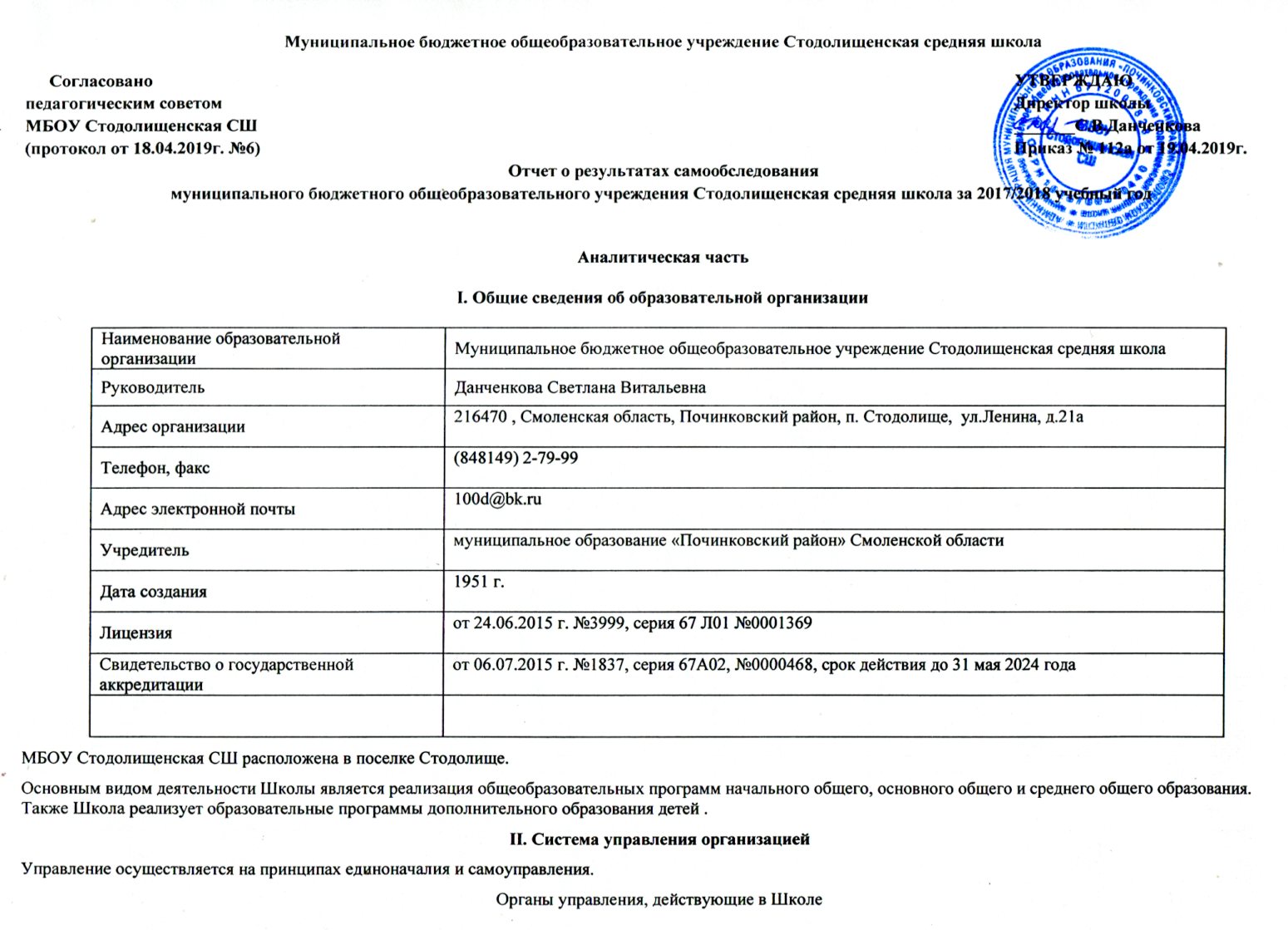 Для осуществления учебно-методической работы в Школе создано два предметных методических объединения:− учителей начальных классов;− учителей математики, физики и информатики.III. Оценка образовательной деятельностиОбразовательная деятельность в Школе организуется в соответствии с Федеральным законом от 29.12.2012 № 273-ФЗ «Об образовании в Российской Федерации», ФГОС начального общего, основного общего  образования, СанПиН 2.4.2.2821-10 «Санитарно-эпидемиологические требования к условиям и организации обучения в общеобразовательных учреждениях», основными образовательными программами по уровням, включая учебные планы, годовые календарные графики, расписанием занятий.Учебный план 1–4 классов ориентирован на 4-летний нормативный срок освоения основной образовательной программы начального общего образования (реализация ФГОС НОО), 5–9 классов – на 5-летний нормативный срок освоения основной образовательной программы основного общего образования (реализация ФГОС ООО), 10–11 классов – на 2-летний нормативный срок освоения образовательной программы среднего общего образования (ФГОС и ФК ГОС).Воспитательная работаВ 2017/2018 году Школа провела работу, направленную на создание воспитательно-образовательной среды, способствующей формированию у школьников гражданской ответственности, духовности, культуры, инициативности, самостоятельности, толерантности, способности к успешной социальной адаптации. Мероприятия проводились с участием обучающихся и их родителей.Творческая деятельность детей и взрослых  была организована по направлениям:-  гражданско-патриотическое воспитание;-  духовно-нравственное воспитание;-  художественно - эстетическое-  физкультурно-оздоровительное;-  трудовое воспитание;- правовое;- экологическое.Данные направления воспитательной работы  реализуются через: - традиционные школьные мероприятия;- систему работы дополнительного образования;-  работу органов ученического самоуправления .- внеклассную и внеурочную деятельность по предметам.Одним из важных звеньев в воспитательной работе является гражданско-патриотическое  воспитание.Приоритетным направлением в воспитательной работе становится духовно-нравственное воспитание. В рамках данных направлений прошли следующие традиционные школьные мероприятия:  «Посвящение в первоклассники», праздничный концерт, посвященный Дню учителя, праздники Осени, праздничный концерт, посвященный Дню матери , Новогодние мероприятия, вечер встречи выпускников, 23 февраля, смотр военной песни и строя, 8 марта, в конце учебного года прошел традиционный творческий отчет системы дополнительного образования, «Вахта памяти», торжественная линейка «Последний звонок», праздник «Прощание с начальной школой», Выпускные вечера.Традиционными становятся такие мероприятия как: Рождественские образовательные чтения, театральный фестиваль, Всероссийские уроки финансовой грамотности, всероссийские уроки по профессиональной навигации, Гагаринский урок «Космос – это мы», Всероссийская образовательная акция «Урок цифры».Помимо традиционных запланированных мероприятий были проведены следующие мероприятия:- областное мероприятие «Экологический десант»;- конкурс чтецов «В гостях у Г.Остера»;- шахматный турнир.В течение учебного года прошли Месячники:- Месячник по здоровому образу жизни;- Месячник военно-патриотического воспитания;- Месячник пожарной безопасности;- Месячник по профориентации «Профессиональный компас»;- Месячник безопасности.Физкультурно – оздоровительная работа включала в себя: Дни здоровья, школьные соревнования  в рамках школьной и районной Спартакиады, месячник по здоровому образу жизни, районные соревнования по футболу «Кожаный мяч», военно-спортивная игра «Зарница», Президентские состязания.Внеурочная деятельностьВ 2017/2018  году во внеурочной деятельности были заняты 100% обучающихся школы, 275 обучающихсяВнеурочная деятельность организована по следующим направлениям:Спортивно-оздоровительное Духовно-нравственное Общекультурное Общеинтеллектуальное                                                              Участие в конкурсах различного уровня IV. Содержание и качество подготовкиСтатистика показателей за 2014–2017 годыПриведенная статистика показывает, что положительная динамика успешного освоения основных образовательных программ сохраняется, при этом  количество обучающихся школы примерно стабильно.Профильного и углубленного обучения в Школе нет.Краткий анализ динамики результатов успеваемости и качества знанийВ 2018/2019 учебном году школа начала реализовывать рабочие программы «Второй иностранный язык» в 5 классе, «Русский родной язык» в 4,9,10 классах , «Русская родная литература» в 9 классе, «Литературное чтение на родном языке» в 4 классах.Результаты освоения учащимися программ начального общего образования по показателю «успеваемость» в 2017/2018учебном годуРезультаты освоения учащимися программ начального общего образования по показателю «качество знаний» в 2017/2018учебном годуЕсли сравнить результаты освоения обучающимися программ начального общего образования по показателю «качество знаний» в 2017/2018 учебном году с результатами освоения учащимися программ начального общего образования по показателю «качество знаний » в 2016/2017 учебном  году, то можно отметить, что процент учащихся, окончивших на «5» и на «4» и «5», снизился на 4 процента (в 2016/2017 году  был 61%).Результаты освоения учащимися программ основного общего образования по показателю «качество знаний» в 2017/2018 годуЕсли сравнить результаты освоения обучающимися программ основного общего образования по показателю «качество знаний » в 2017/2018 учебном году с результатами освоения учащимися программ основного общего образования по показателю «качество знаний» в 2016/2017 учебном  году, то можно отметить, что процент учащихся, окончивших на «5» и на «4» и «5», повысился на 4,4 процента (в 2016 /2017 году был 42%).Результаты освоения программ среднего общего образования обучающимися 10, 11 классов по показателю «качество знаний» в 2017/2018 годуЕсли сравнить результаты освоения обучающимися программ среднего общего образования по показателю «качество знаний» в 2017/2018 учебном году с результатами освоения учащимися программ среднего общего образования по показателю «качество знаний» в 2016/2017 учебном  году, то можно отметить, что процент учащихся, окончивших на «5» и на «4» и «5»,повысился  на 9,8 процента (в 2016/2017 году был 43%) .Результаты сдачи ЕГЭ 2018 годаВ 2017/2018 учебном году результаты ЕГЭ улучшились по сравнению с 2016/2017 учебным годом. Прослеживается  положительная динамика результатов по математике(профильный уровень) с 31,6 балла до 50,5 баллов,по русскому языку –с 68,1 балла до 80,1 балла. Средний балл по математике базового уровня вырос с 4,2.балла до 4,4 балла. Результаты сдачи ОГЭ 2018 годаВ 2017/2018 учебном году результаты ОГЭ улучшились по сравнению с 2016/2017 учебным годом. Прослеживается  положительная динамика результатов по русскому языку –с  4,0 до4,2 балла. Средний балл по математике стабильно составляет 3,5 балла.V. Востребованность выпускниковВ 2018 году уменьшилось число выпускников 9-го класса, которые продолжают обучение на ступени среднего образования. Это связано с тем, что в Школе не введено профильное обучение, которое становится востребованным среди обучающихся. Процент выпускников, поступающих в ВУЗ,  вырос по сравнению с аналогичным показателем прошлого годаVI. Оценка функционирования внутренней системы оценки качества образованияВ Школе утверждено положение о внутренней системе оценки качества образования от 01.09.2015г.. По итогам оценки качества образования в 2018 году выявлено, что уровень метапредметных результатов соответствуют среднему уровню, сформированность личностных результатов высокая.По результатам анкетирования 2018 года выявлено, что количество родителей, которые удовлетворены качеством образования в Школе, – 78 процентов, количество обучающихся, удовлетворенных образовательным процессом, – 88 процентов. VII. Оценка кадрового обеспеченияНа период самообследования в Школе работают 29 учителей . Из них 1 человек имеет среднее специальное образование,28-высшее образование. В 2018 году аттестацию прошли 2 человека – на высшую квалификационную категорию.В целях повышения качества образовательной деятельности в школе проводится целенаправленная кадровая политика, основная цель которой – обеспечение оптимального баланса процессов обновления и сохранения численного и качественного состава кадров в его развитии, в соответствии потребностями Школы и требованиями действующего законодательства.Основные принципы кадровой политики направлены:− на сохранение, укрепление и развитие кадрового потенциала;− создание квалифицированного коллектива, способного работать в современных условиях;− повышения уровня квалификации персонала.Оценивая кадровое обеспечение образовательной организации, являющееся одним из условий, которое определяет качество подготовки обучающихся, необходимо констатировать следующее:− образовательная деятельность в школе обеспечена квалифицированным профессиональным педагогическим составом;− в Школе создана устойчивая целевая кадровая система, в которой осуществляется подготовка новых кадров из числа собственных выпускников;− кадровый потенциал Школы динамично развивается на основе целенаправленной работы по повышению квалификации педагогов.VIII. Оценка учебно-методического и библиотечно-информационного обеспеченияОбщая характеристика:− объем библиотечного фонда – 14499 единиц;− книгообеспеченность – 100 процентов;− обращаемость – 1288 единиц в год;− объем учебного фонда – 5847 единиц.Фонд библиотеки формируется за счет федерального, областного, местного бюджета.Состав фонда и его использование:Фонд библиотеки соответствует требованиям ФГОС, учебники фонда входят в федеральный перечень, утвержденный приказом Министерства просвещения от 28.12.2018г № 345В библиотеке имеются электронные образовательные ресурсы – 790 дисков; сетевые образовательные ресурсы – 0. Мультимедийные средства (презентации, электронные энциклопедии, дидактические материалы) – 100.Средний уровень посещаемости библиотеки – 12 человек в день.На официальном сайте школы есть страница библиотеки с информацией о работе и проводимых мероприятиях библиотеки Школы.Оснащенность библиотеки учебными пособиями достаточная ,однако финансирование библиотеки на закупку периодических изданий и обновление фонда художественной литературы недостаточное.IX. Оценка материально-технической базыМатериально-техническое обеспечение Школы позволяет реализовывать в полной мере образовательные программы. Количество зданий Школы 5. Занимаемая площадь зданий 2554,75 м2. Здание школы 2-х этажное, кирпичное 1951 г. постройки. Площадь внутренних помещений здания Школы составляет 1921,8 м2.   В Школе оборудованы  24  учебных кабинета,  оснащенных  современной мультимедийной техникой, в том числе:− лаборатория по физике;                               - каб. русского языка                                                            - каб. географии− лаборатория по химии;                                 - 2 каб. иностранных языков (английского, немецкого)    - оборудованный каб. в начальной школе− лаборатория по биологии;                            - каб.  истории                                                                      - школьная библиотека−один  компьютерный класс;                           - каб. биологии	- кабинет физики− столярная мастерская;                                  - каб. математики− кабинет технологии для девочек;                - школьный музей− кабинет ОБЖ (оборудован тренажерами «Александр», «Комплекс огневой подготовки «Стрелец-2».).В школе имеется спортивный  зал, оборудованная столовая ,интернат,.Имеется асфальтированная площадка для игр ,пришкольный учебно-опытный участок.Результаты анализа показателей деятельности организацииАнализ показателей указывает на то, что Школа имеет достаточную инфраструктуру, которая соответствует требованиям СанПиН 2.4.2.2821-10 «Санитарно-эпидемиологические требования к условиям и организации обучения в общеобразовательных учреждениях» и позволяет реализовывать образовательные программы в полном объеме в соответствии с ФГОС общего образования.Школа укомплектована достаточным количеством педагогических и иных работников, которые имеют высокую квалификацию и регулярно проходят повышение квалификации, что позволяет обеспечивать стабильных качественных результатов образовательных достижений обучающихся.Наименование органаФункцииДиректорКонтролирует работу и обеспечивает эффективное взаимодействие структурных подразделений организации, утверждает штатное расписание, отчетные документы организации, осуществляет общее руководство ШколойПедагогический советОсуществляет текущее руководство образовательной деятельностью Школы, в том числе рассматривает вопросы:− развития образовательных услуг;− регламентации образовательных отношений;− разработки образовательных программ;− выбора учебников, учебных пособий, средств обучения и воспитания;− материально-технического обеспечения образовательного процесса;− аттестации, повышения квалификации педагогических работников;− координации деятельности методических объединенийОбщее собрание работниковРеализует право работников участвовать в управлении образовательной организацией, в том числе:− участвовать в разработке и принятии коллективного договора, Правил трудового распорядка, изменений и дополнений к ним;− принимать локальные акты, которые регламентируют деятельность образовательной организации и связаны с правами и обязанностями работников;− разрешать конфликтные ситуации между работниками и администрацией образовательной организации;− вносить предложения по корректировке плана мероприятий организации, совершенствованию ее работы и развитию материальной базыУровеньКоличество конкурсовКоличество работПобедителиПризерыУчастникиМеждународный15122Всероссийский4283817Региональный18758958Муниципальный75241038ИТОГО:301601629115№ п/пПараметры статистики2015–2016
 учебный год2016–2017
 учебный год2017–2018
 учебный год1Количество детей, обучавшихся на конец учебного года (для 2017–2018 – на конец 2017 года), в том числе:2812802751– начальная школа1191271281– основная школа1351301301– средняя школа2723172Количество учеников, оставленных на повторное обучение:---2– начальная школа---2– основная школа---2– средняя школа---3Не получили аттестата:---3– об основном общем образовании---3– среднем общем образовании---4Окончили школу с аттестатом особого образца:5354– в основной школе 3224– средней школе213КлассыВсего обуч-сяИз них успеваютИз них успеваютОкончили годОкончили годОкончили годОкончили годНе успеваютНе успеваютНе успеваютНе успеваютКачество знанийКлассыВсего обуч-сяИз них успеваютИз них успеваютОкончили годОкончили годОкончили годОкончили годВсегоВсегоИз них н/аИз них н/аКачество знанийКлассыВсего обуч-сяКол-во%С отметками «4» и «5»%С отметками «5»%Кол-во%Кол-во%%231311001548,4516,1000064,5334341001338,2514,7000052,9428281001139,3414,3000053,6Итого93931003941,91415000057КлассыВсего 
обуч-сяИз них 
успеваютИз них 
успеваютОкончили 
годОкончили 
годОкончили 
годОкончили 
годНе успеваютНе успеваютНе успеваютНе успеваютКачество знанийКлассыВсего 
обуч-сяИз них 
успеваютИз них 
успеваютОкончили 
годОкончили 
годОкончили 
годОкончили 
годВсегоВсегоИз них н/аИз них н/аКачество знанийКлассыВсего 
обуч-сяКол-во%С отметками «4» и «5»%С отметками «5»%Кол-во%Кол-во%%529291001448,2620,7000068,9626261001038,513,8000042,372222100940,9418,2000059,1832321008250000002591919100526,3210,5000036,8Итого1281281004635,81310,6000046,4КлассыВсего обуч-сяИз них успеваютИз них успеваютОкончили полугодиеОкончили полугодиеОкончили годОкончили годНе успеваютНе успеваютНе успеваютНе успеваютКачество знанийКлассыВсего обуч-сяИз них успеваютИз них успеваютОкончили полугодиеОкончили полугодиеОкончили годОкончили годВсегоВсегоИз них н/аИз них н/аКачество знанийКлассыВсего обуч-сяКол-во%С отметками 
«4» и «5»%С 
отметками «5»%Кол-во%Кол-во%%1099100333,3222,2000055,51188100112,5337,5000050Итого1717100422,9529,9000052,8Предмет Сдавали всего человекСколько обучающихся
получили 100 балловСколько обучающихся
получили 90–98 балловСредний баллРусский язык80280,1Математика(баз)804.4Математика(проф)20050,5Физика10059Химия10062Биология20049,5История30062Обществознание60062,5Итого:0260,8ПредметСдавали всего человекСколько обучающихся
получили «5»Сколько обучающихся
получили «4»Сколько обучающихся
получили «3»Математика19199Русский язык 19874Химия1100Обществознание15087Биология4022География16466Немецкий  язык1010Физика1001Год выпускаОсновная школаОсновная школаОсновная школаОсновная школаСредняя школаСредняя школаСредняя школаСредняя школаСредняя школаГод выпускаВсегоПерешли в 10-й класс ШколыПерешли в 10-й класс другой ООПоступили в профессиональную ООВсегоПоступили в ВУЗПоступили в профессиональную ООУстроились на работуПошли на срочную службу по призыву20153715121181161020162771191257002017299119158601201819511386200№Вид литературыКоличество единиц в фондеСколько экземпляров выдавалось за год1Учебная584756112Педагогическая20103Художественная846315624Справочная25155Языковедение, литературоведение30146Естественно-научная80477Техническая1038Общественно-политическая175№ п/пПоказателиЕдиница измерения1.Образовательная деятельность1.1Общая численность обучающихся2751.2Численность обучающихся по образовательной программе начального общего образования1281.3Численность обучающихся по образовательной программе основного общего образования1301.4Численность обучающихся по образовательной программе среднего общего образования171.5Численность/удельный вес численности  обучающихся, успевающих на «4» и «5» по результатам промежуточной аттестации, в общей численности обучающихся150/551.6Средний балл государственной итоговой аттестации выпускников 9 класса по русскому языку4,21.7Средний балл государственной итоговой аттестации выпускников 9 класса по математике3,51.8Средний балл государственной итоговой аттестации выпускников 11 класса по русскому языку80,11.9Средний балл государственной итоговой аттестации выпускников 11 класса по математике баз. уровень/ проф. уровень4,4/50,51.10Численность/удельный вес численности выпускников 9 класса, получивших неудовлетворительные результаты на государственной итоговой аттестации по русскому языку, в общей численности выпускников 9 класса0%1.11Численность/удельный вес численности выпускников 9 класса, получивших неудовлетворительные результаты на государственной итоговой аттестации по математике, в общей численности выпускников 9 класса0%1.12Численность/удельный вес численности выпускников 11 класса, получивших  результаты ниже установленного минимального количества баллов единого  государственного экзамена по русскому языку, в общей численности выпускников 11 класса0%1.13Численность/удельный вес численности выпускников 11 класса, получивших  результаты ниже установленного минимального количества баллов единого  государственного экзамена по математике, в общей численности выпускников 11 класса0%1.14Численность/удельный вес численности выпускников 9 класса, не получивших аттестаты об основном общем образовании, в общей численности выпускников 9 класса0%1.15Численность/удельный вес численности выпускников 11 класса, не получивших аттестаты об среднем общем образовании, в общей численности выпускников 11 класса0%1.16Численность/удельный вес численности выпускников 9 класса, получивших аттестаты об основном общем образовании с отличием, в общей численности выпускников 9 класса2/11%1.17Численность/удельный вес численности выпускников 11 класса, получивших аттестаты о среднем общем образовании, в общей численности выпускников 11 класса8/100%1.18Численность/удельный вес численности обучающихся, принявших участие в различных олимпиадах, смотрах, конкурсах, в общей численности обучающихся310/112%1.19Численность/удельный вес численности обучающихся-победителей и призёров олимпиад, смотров, конкурсов, в общей численности обучающихся, в том числе:70/23%1.19.1Регионального уровня17/5,5%1.19.2Федерального уровня11/3,6%1.19.3Международного уровня3/1%1.20Численность/удельный вес численности обучающихся, получающих образование с углубленным изучением отдельных учебных предметов, в общей численности обучающихся0%1.21Численность/удельный вес численности обучающихся, получающих образование в рамках профильного обучения, в общей численности обучающихся0%1.22Численность/удельный вес численности обучающихся с применением дистанционных образовательных технологий, электронного обучения, в общей численности обучающихся0%1.23Численность/удельный вес численности обучающихся в рамках сетевой формы реализации образовательных программ, в общей численности обучающихся0%1.24Общая численность педагогических работников, в том числе341.25Численность/удельный вес численности педагогических работников, имеющих высшее образование, в общей численности педагогических работников30/88%1.26Численность/удельный вес численности педагогических работников, имеющих высшее образование педагогической направленности (профиля), в общей численности педагогических работников28/82%1.27Численность/удельный вес численности педагогических работников, имеющих среднее профессиональное образование, в общей численности педагогических работников4/12%1.28Численность/удельный вес численности педагогических работников, имеющих среднее профессиональное образование педагогической направленности (профиля), в общей численности педагогических работников4/12%1.29Численность/удельный вес численности педагогических работников, которым по результатам аттестации присвоена квалификационная категория, в общей численности педагогических работников18/631.29.1Высшая 10/35%1.29.2Первая8/28%1.30Численность/удельный вес численности педагогических работников в общей численности педагогических работников, педагогический стаж работы которых составляет:человек/%1.30.1До 5 лет3/9%1.30.2Свыше 20 лет26/76%1.31Численность/удельный вес численности педагогических работников в общей численности педагогических работников в возрасте до 30лет2/6%1.32Численность/удельный вес численности педагогических работников в общей численности педагогических работников в возрасте от 55 лет9/26,5%1.33Численность/удельный вес численности педагогических и административно-хозяйственных работников, прошедших за последние 5 лет повышение квалификации/профессиональную переподготовку по профилю педагогической деятельности или иной осуществляемой в образовательной организации деятельности, в общей численности педагогических и административно-хозяйственных работников30/88,2%1.34Численность/удельный вес численности педагогических и административно-хозяйственных работников, прошедших повышение квалификации по применению в образовательном процессе федеральных государственных образовательных стандартов, в общей численности педагогических и административно-хозяйственных работников30/88,2%2.Инфраструктура2.1Количество компьютеров в расчёте на одного обучающегося0,12.2Количество экземпляров учебной и учебно-методической литературы из общего количества единиц хранения библиотечного фонда, состоящих на учёте, в расчёте на одного обучающегося72 единицы2.3Наличие в образовательной организации системы электронного документооборотанет2.4Наличие читального зала библиотеки, в том числеда2.4.1С обеспечением возможности работы на стационарных компьютерах или использования переносных компьютеровнет2.4.2С медиатекой нет2.4.3Оснащённого средствами сканирования и распознавания текстовнет2.4.4С выходом в Интернет с компьютеров, расположенных в помещении библиотекида2.4.5С контролируемой распечаткой бумажных материаловда2.5Численность/удельный вес численности обучающихся, которым обеспечена возможность пользоваться широкополосным Интернетом (не менее 2 Мб/с), в общей численности обучающихся275/100%2.6Общая площадь помещений, в которых осуществляется образовательная деятельность, в расчёте на одного обучающегося10,05м2 